Town of BridgtonOrdinance Review Committee ~ July 21, 2021 Meeting Minutes:Meeting called to order at 6:30pmAttendance:  Kevin Raday (Vice Chair); Samantha Zawistowski (Secretary); Deb Brusini; Mary Tworog; Courtney Kemp (Town Office); Linda LaCroix (Community Development Director)Absent:  Len Rudin (Chair); Carmen Lone (Board of Selectman Liaison); Is the Sign Ordinance in the purview of this committee?Murals in town - considered signs and fall under sign ordinance- restricted to 6ft by 6ft but you can request a variant; an amendment would ease the process for muralsTechnically within our purview to suggest amendments to ordinances but the sign ordinance is in the purview of the planning boardWe could do research on the sign ordinance to offer to the planning board/SBNeed to elect new officersLen wants to step down as chairIt wasn’t on the agenda for this weekVote at next meetingCan people attend virtually?Voting members have to be present - it specifies the “Board”, does it apply to committeesWhat are the next Ordinances that we will work on?Exemption for Residents Permanently Stationed or Deployed for Military Service Outside of the State OrdinanceFloodplain Management OrdinanceOutdoor Festival OrdinanceLen will present Dog Control Ordinance and Curfew Ordinance to the board next TuesdayFireworks ordinance still out for legal consultation. No update at this time.Minutes for April 26 approvedNext meeting: Vote and approve new meeting time, officer election, review Board presentation, work on new ordinancesAction Items:Len: Present Dog Control Ordinance and Curfew Ordinance; Check in on Fireworks Ordinance; Research Floodplain OrdinanceKevin: Research Outdoor Festival OrdinanceMary: Research Military Service OrdinanceDeb: Look into rules around virtual attendance/voting for committee membersSamantha: Submit Minutes; Meeting Agenda; Get digital copies of the upcoming Ordinances from Courtney; Add framework to new Ordinances for review Next Meeting:  Wednesday, August 18th @ 4:00pmMeeting Adjourned @ 7:50pmSincerely, Samantha Zawistowski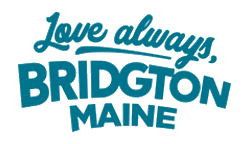 